2020-2021 GRANT PROGRAM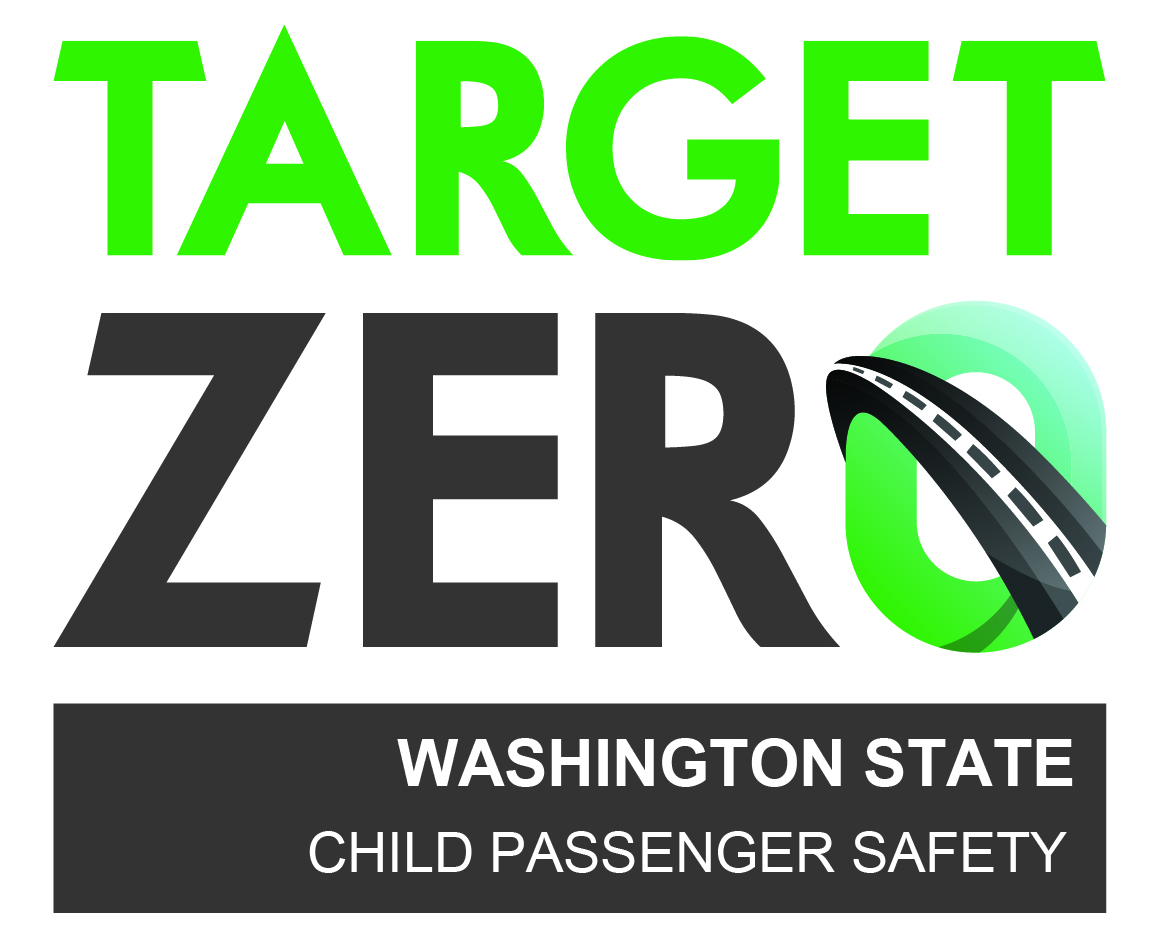 FOR CPST COURSEWashington’s Child Passenger Safety Program is happy to announce the availability of mini-grants intended to reduce the number of deaths and serious injuries to children resulting from traffic crashes on Washington roads. The available funds will be provided to support the hosting of a Child Passenger Safety Technician (CPST) course. NEW: Grant requests for LOCAL car seat ACTIVITIES ARE NOW DONE UNDER A separate application.Grant requests should be from a school, government agency or non-profit (501c3) organization within Washington State. All costs/expenses will be paid for by the grantee and billed for reimbursement. Hosting a CPST course and increasing our State’s car seat technician network directly support the program goals.GOAL #1: 	Increase visibility of child passenger safety issues in Washington.GOAL #2:	Maintain and support the statewide network of child passenger safety 				technicians and inspection stations.GOAL #3:	Strengthen efforts to increase compliance, enforcement, and adjudication of the 			seat belt and child restraint law.Each applicant certifies the Child Passenger Safety grant will not be used to replace existing state or local funds, defined as supplanting.All projects must follow appropriate state and federal funding regulations.PROPOSED PROJECT COSTSTHE GRANT APPLICATION PROCESS – EASY AS 1, 2, 3Read these grant policies and procedures in their entirety before applying.Generate your grant proposal including three sections (an example is provided):QUALIFICATIONS = explain your agency’s involvement in child passenger safety (CPS) efforts. Include your work with traffic safety programs and experience managing public funds efficiently and ethically. Provide any past experience with hosting CPST courses. Timely submission of quarterly activity reports will be considered.DELIVERABLES = share anticipated class size, location, and method to recruit student participation. Include proposed course dates. BUDGET = a detailed list of funding requirements to complete the CPST course.Scan/email a signed proposal to Cesi Velez, Project Manager velezc@cobl.us Questions? 253-447-3257IMPORTANT DATES OF GRANT PROGRAMReview the following and ensure understanding from your CPST Instructor Team.If there is a question, contact the Project Manager (Cesi Velez) and resolve any issues before payment is made.SUBMITTING FOR REIMBURSEMENTSubmit the following documents in this order:A19 invoice –signed, complete, including State Wide Vendor number (SWV#).Copy of signed grant (NOT including this will delay reimbursement).Proof of payments made.Copies of Invoices from Instructor Team members; include Travel Expense Voucher, hotel receipt if lodging is included.Evaluations of services provided.Choose ONE method of sending to Cesi Velez, Project Manager:Scan/email to velezc@cobl.usFax to 253-863-2661Mail to Bonney Lake Police Dept., 18421 Veterans Memorial Dr. E., Bonney Lake, WA 98391It is the grantee’s responsibility to ensure their payment of products/services is correct and for grant appropriate expenses.DISPUTE REGARDING THE AGREEMENTDisputes arising under this agreement shall be resolved by a panel consisting of one representative of the Washington Traffic Safety Commission, one representative from the Bonney Lake Police Department, one representative from your agency and a mutually agreed upon third party. This dispute panel shall thereafter decide the dispute with a majority prevailing.terminatING the agreementEither party may terminate this agreement upon (30) days of written notice to the other party. In the event of termination of this agreement, the terminating party shall be liable for the performance rendered prior to the effective date of termination.FISCAL GRANT YEAR IS oCTOBER 1, 2020 THROUGH SEPTEMBER 30, 2021FISCAL GRANT YEAR IS oCTOBER 1, 2020 THROUGH SEPTEMBER 30, 2021aUGUST 15, 2020 Distribution of Grant programAUGUST 27, 2020 (11:00AM – 12:00PM)Grant Proposal WebinarAttendance is strongly encouraged; include agency fiscal person. Review of the grant process, tips, travel, reporting, evaluations,…SEPTEMBER 15, 2020 5:00pm Grant proposals due to WA CPS Program.Must be signed by a person with contracting authority. SEPTEMBER 15 - 30, 2020Review of proposals; notification of grant approval or decline by email.Evaluation is based on Qualifications, Deliverables, Budget and CPST course schedule.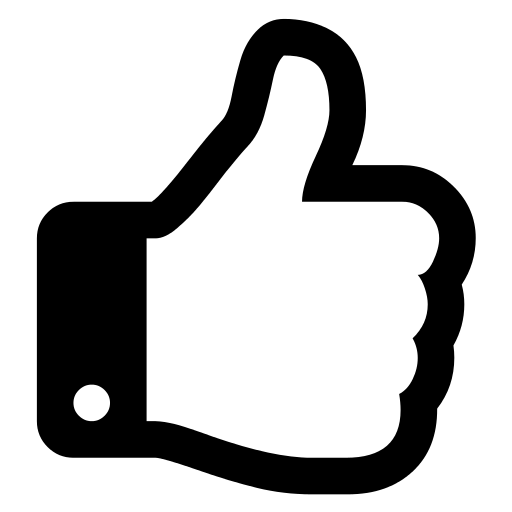 ALLOWED NOT-ALLOWEDStipends for CPST Instructor team - must follow the Requirements for Services.Travel for CPST Instructor team - must follow travel reimbursement requirements.LATCH Manual(s) - limit the distribution of manuals to car seat technicians who plan to perform inspections on their own.Basic class supplies, if needed (paper, pens, post its,…).LATCH manuals for every student in CPST Course.Food/refreshments.Gifts (gift cards, flowers, etc.).Vehicle fuel expenses for an agency car.Promotional, give-a-ways, or branding itemsJULY 20, 2021All invoices for goods received or services performed on or prior to June 30th, must be received by Cesi Velez, Project Manager.OCTOBER 20, 2021All invoices for goods received or services performed between July 1st and September 30th, must be received by Cesi Velez, Project Manager.SUBMIT PERIODIC INVOICES FOR REIMBURSEMENT AS DELIVERABLES ARE MET OR SERVICES PROVIDED.SUBMIT PERIODIC INVOICES FOR REIMBURSEMENT AS DELIVERABLES ARE MET OR SERVICES PROVIDED.